Matematyka Klasa V a 23.06.2020Temat: Objętość graniastosłupów.https://szaloneliczby.pl/objetosc-prostopadloscianu-i-szescianu/https://szaloneliczby.pl/objetosc-graniastoslupa-prostego/OBJĘTOŚĆ PROSTOPADŁOŚCIANU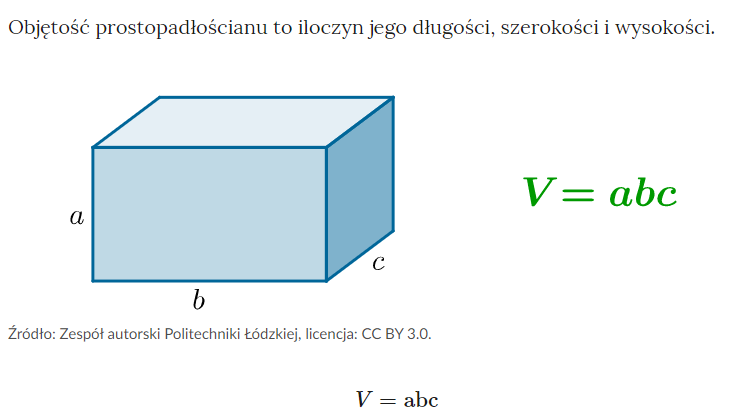 V – objętość prostopadłościanua, b, c – długość krawędzi wychodzących z jednego wierzchołka (w tej samej jednostce)OBJĘTOŚĆ SZEŚCIANU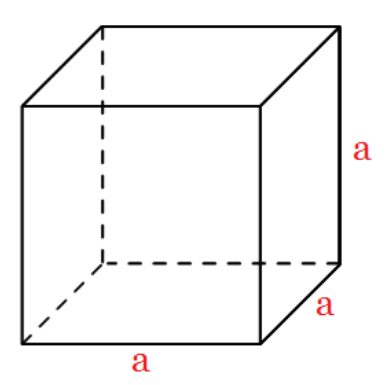 V = a · a · a = a3V – objętość sześcianua – dł. krawędzi sześcianuOBJĘTOŚĆ GRANIASTOSŁUPA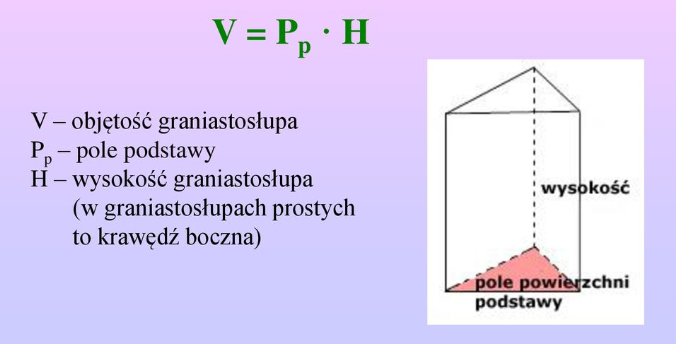 Zapisz w zeszycie przykład z podręcznika str. 239 z rys.24.06.2020Temat: Litry i mililitry.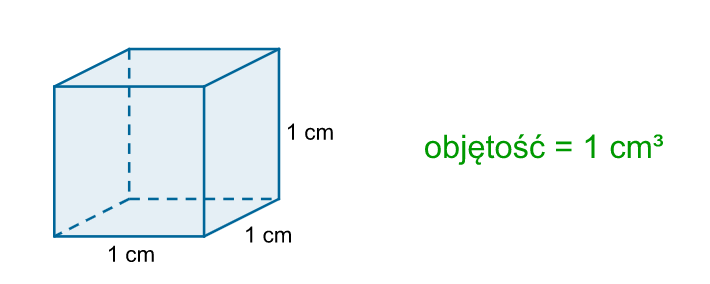 Temat z poniższego linku – filmik – JEDNOSTKI POJEMNOŚCIhttps://epodreczniki.pl/a/objetosc-figury-jednostki-objetosci/D2j856Wb91 dm3 = 1 l1 litr to objętość sześcianu o krawędzi 1 dm1 l = 1 000 ml1 ml = 1 cm31 l = 1 dm31 l = 1 000 ml1 l = 1 000 cm3Zadanie domowe – ćwiczenia str. 125, zad. 1, 2, 325.06.2020Temat: Analiza pracy na lekcjach matematyki w klasie V, wnioski do pracy w klasie VI.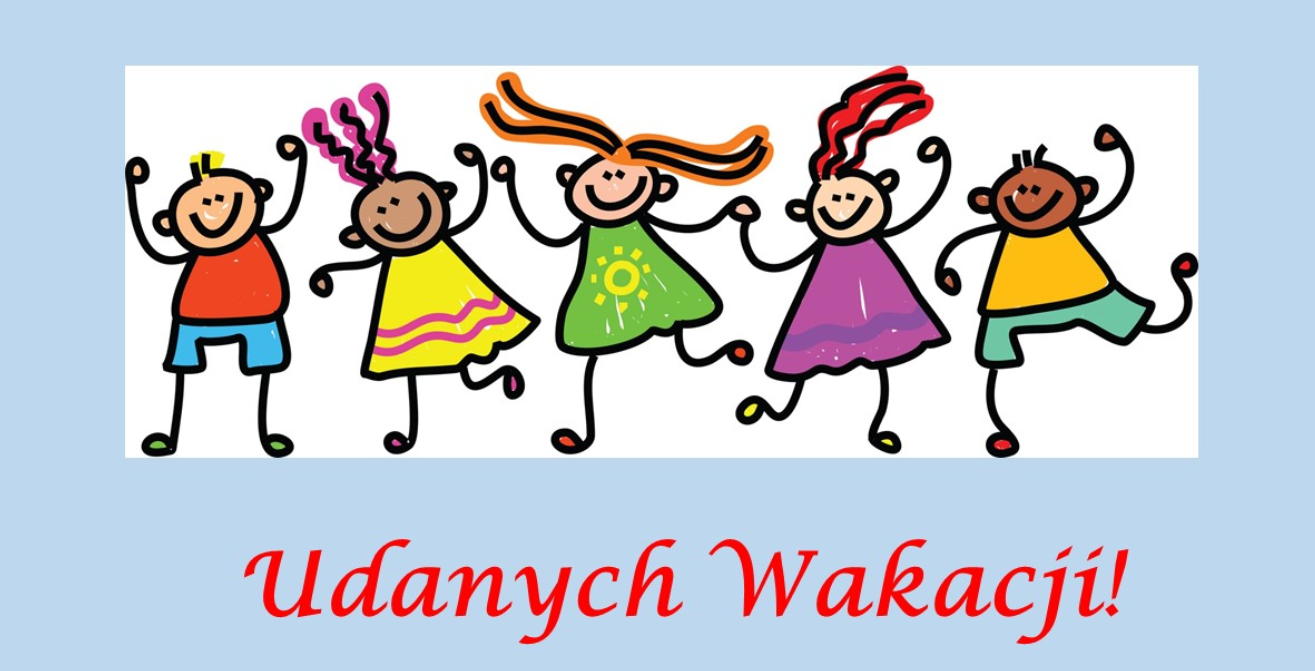 